                 проект                                            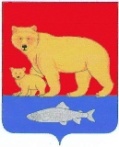 Администрация Карагинского муниципального районаП О С Т А Н О В Л Е Н И Е «___» сентября  2012 г.                                                 			№ __ п. ОссораРуководствуясь ст.20 Федерального закона от 6 октября . N 131-ФЗ "Об общих принципах организации местного самоуправления в Российской Федерации", ПОСТАНОВЛЯЮ:1. Внести изменения в районную целевую программу «Здоровье» на 2012 год: 1.1 В паспорте районной целевой программы объемы и источники финансирования Программы  изложить с следующей редакции: «Всего 1182790,5 руб., в т.ч районный бюджет 1182790,5 руб.».1.2 в разделе 2 абзац пятый изложить в следующей редакции: «Общий объем финансирования Программы на 2012 год составляет 1182790,5 рублей. Распределение между главными распорядителями средств программы: МБУЗ «Карагинская ЦРБ» - 328790,5 рублей; Самостоятельный отдел социальной защиты населения администрации Карагинского муниципального района – 854000,0  рублей. Источник финансирования мероприятий Программы – средства районного бюджета.»1.3 в пункт 4.6 раздела 4 слова «30 рабочих дней» заменить на слова «60 рабочих дней». 1.4 Мероприятия районной целевой программы «Здоровье» на 2012 год изложить согласно Приложения к настоящему постановлению.2. Настоящее постановление вступает в силу с момента опубликования на официальном сайте администрации Карагинского муниципального района.Глава Карагинскогомуниципального района                                                    Н.П. РидченкоСогласовано:И.о. руководителя финансового отдела	__.09.2012г. _______Гусейнова И.А.Начальника правового отдела	__.09.2012г.__________  Щербина Н. А.Исп. Коновалова И.С.Телефон: 41-438Начальник самостоятельного отдела социальной защиты населенияадминистрации Карагинского муниципального районапо 1экз. Упр финансов, СОСЗН, отдел по эконом развитиюПриложение к постановлению Главы Карагинского муниципальногорайона от __ сентября 2012г.№___ «О внесении изменений в районную целевую программу «Здоровье» на 2012 годМероприятия районной целевой программы«Здоровье» на 2012 годО внесении изменений в районную целевую программу  «Здоровье» на 2012 годМероприятияПрограммы ВСЕГОБюджет районаИсполнители1182790,5 руб.1182790,5 руб.Упра  Возмещение стоимости проезда к месту оказания медицинской помощи до г. Петропавловска-Камчатского и обратно отдельным категориям граждан, проживающим в Карагинском муниципальном районе328790,5 руб.328790,5 руб.     МБУЗ «Карагинская ЦРБ»Возмещение стоимости проезда к месту оказания медицинской помощи до г. Петропавловска-Камчатского и обратно отдельным категориям граждан, проживающим в Карагинском муниципальном районе854000,0 руб.854000,0 руб.Сам      Самостоятельный отдел социальной защиты населения администрации Карагинского муниципального района